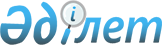 Об оказании социальной помощи отдельным категориям нуждающихся граждан Есильского района
					
			Утративший силу
			
			
		
					Решение маслихата Есильского района Северо-Казахстанской области от 30 июля 2012 года N 8/37. Зарегистрировано Департаментом юстиции Северо-Казахстанской области 22 августа 2012 года N 13-6-196. Утратило силу решением маслихата Есильского района Северо-Казахстанской области от 23 января 2014 года N 26/157

      Сноска. Утратило силу решением маслихата Есильского района Северо-Казахстанской области от 23.01.2014 N 26/157 (вводится в действие по истечении десяти календарных дней после дня его первого официального опубликования и распространяется на правоотношения, возникшие с 1 января 2014 года)      В соответствии с подпунктом 4) пункта 1 статьи 56 Бюджетного Кодекса Республики Казахстан от 4 декабря 2008 года, пунктом 11 Стандарта государственной услуги «Назначение и выплата социальной помощи отдельным категориям нуждающихся граждан по решениям местных представительных органов», утвержденным Постановлением Правительства Республики Казахстан «Об утверждении стандартов государственных услуг в сфере социальной защиты, оказываемых местными исполнительными органами» от 7 апреля 2011 года № 394, районный маслихат РЕШИЛ:



      1. Оказать социальную помощь отдельным категориям нуждающихся граждан Есильского района:

      1) участникам и инвалидам Великой Отечественной войны на оплату услуг бань и парикмахерских в размере 400 тенге ежемесячно;

      2) участникам и инвалидам Великой Отечественной Войны; другим категориям лиц, приравненных по льготам и гарантиям к участникам войны, на зубопротезирование согласно предоставленной счет-фактуры (кроме драгоценных металлов, протезов из металлокерамики) не более одного раза в год;

      3) участникам и инвалидам Великой Отечественной войны; другим категориям лиц, приравненных по льготам и гарантиям к участникам войны; многодетным матерям, награжденным подвесками «Алтын алка», «Кумыс алка», или получившим ранее звание «Мать–героиня», а также награжденных орденами «Материнская слава I и II степени; лицам, которым назначены пенсии за особые заслуги перед Республикой Казахстан; Героям Советского Союза;

      (ЕРМ) (ОЗСП) (ОЭБП)

      Героям Социалистического Труда; кавалерам орденов Славы трех степеней, Трудовой Славы трех степеней; лиц из числа участников ликвидации последствий катастрофы на Чернобыльской АЭС в 1988-1989 годах, эвакуированных (самостоятельно выехавших) из зон отчуждения и отселение в Республику Казахстан, включая детей, которые на дни эвакуации находились во внутриутробном состоянии; инвалидам первой, второй и третьей групп; лицам, пострадавшим от политических репрессий, имеющих инвалидность или являющихся пенсионерами, на санаторно-курортное лечение в размере стоимости путевки не более одного раза в год;

      4) гражданам, больным туберкулезом, на дополнительное питание в период амбулаторного лечения в размере 1 месячного расчетного показателя ежемесячно.

      Сноска. Пункт 1 с изменением, внесенным решением маслихата Есильского района Северо-Казахстанской области от 28.03.2013 N 14/80 (вводится в действие по истечении десяти календарных дней после дня его первого официального опубликования)



      2. Определить, что:

      1) ежемесячная социальная помощь для посещения бань и парикмахерских, назначается с месяца подачи заявления и прекращается в связи со смертью заявителя или его выбытия за пределы района. Выплата прекращается с месяца, следующего за месяцем, в котором наступили указанные события;

      2) социальная помощь на зубопротезирование назначается не более одного раза в год участникам и инвалидам Великой Отечественной войны, в размере стоимости зубопротезирования (кроме драгоценных металлов, металлокерамических протезов), которое осуществляется медицинской организацией, имеющей лицензию на зубопротезирование в пределах средств предусмотренных бюджетом района;

      3) социальные выплаты из местного бюджета осуществляются путем перечисления денежных средств на лицевой счет получателя социальной помощи через банки второго уровня или организации, имеющие лицензии Национального банка Республики Казахстан на соответствующее виды банковских операций.



      3. Финансирование расходов на оказание социальной помощи производить за счет средств местного бюджета, предусмотренных на эти цели в финансовом году по программе 451 007 000 «Социальная помощь отдельным категориям нуждающихся граждан по решениям местных представительных органов».



      4. Определить перечень необходимых документов для назначения социальной помощи отдельным категориям нуждающихся граждан Есильского района согласно приложению.



      5. Признать утратившим силу решение районного маслихата «Об оказании социальной помощи отдельным категориям нуждающихся граждан Есильского района» от 31 марта 2010 года № 27/170 (зарегистрировано в реестре государственной регистрации нормативных правовых актов за № 13-6-143 от 22 апреля 2010 года, опубликовано в районных газетах: 30 апреля 2010 года № 20(205) в «Есіл Таны», 30 мая 2010 года № 21(8485) в «Ишим».



      6. Настоящее решение вводится в действие по истечении десяти календарных дней после дня его первого официального опубликования.       Председатель сессии 

      районного маслихата                        Д. Калиев 

      Секретарь

      районного маслихата                        Т. Мукашев      СОГЛАСОВАНО: 30 июля 2012 года       Начальник

      государственного учреждения 

      «Отдел занятости и социальных 

      программ Есильского района 

      Северо-Казахстанской области»              Т. Бужукаев      Начальник

      государственного учреждения 

      «Отдел экономики и бюджетного

      планирования Есильского района 

      Северо-Казахстанской области»              Г. Стороженко

Приложение

к решению районного маслихата

от 30 июля 2012 года № 8/37 Перечень необходимых документов для назначения социальной помощи отдельным категориям нуждающихся граждан Есильского района

      1. Документы необходимые для назначения социальной помощи:

      заявление лица, обратившегося за социальной помощью (далее заявитель);

      копия документа, удостоверяющего личность заявителя;

      копия удостоверения инвалида, участника Великой Отечественной войны или лица, приравненного к ним, многодетной матери награжденной подвеской «Алтын алқа», «Кұміс алқа», награжденной орденами «Материнская слава» I, II степени, получившей звания «Мать-героиня»;

      справка с территориального медицинского учреждения о том, что заявитель находится на амбулаторном лечении – при оказании социальной помощи для обеспечения дополнительным питанием граждан, больных активным туберкулезом;

      копия документа лица реабилитированного в соответствии с Законом Республики Казахстан от 14 апреля 1993 года «О реабилитации жертв массовых политических репрессий»;

      копия лицевого счета заявителя;

      копия регистрационного налогового номера;

      копия документа, подтверждающего место жительства заявителя;

      копию справок об инвалидности и санаторно-курортную карту при оказании социальной помощи на санаторно-курортное лечение инвалидам;

      счет фактура от медицинской организации о стоимости оказанных услуг при оказании социальной помощи на зубопротезирование и санаторно-курортное лечение;

      справка из Государственного центра по выплате пенсии о подтверждении статуса получателя специального государственного пособия.



      2. В день приема полного приема документов оригиналы после сверки возвращаются заявителю, а копии документов заверяются и формируются в дело.
					© 2012. РГП на ПХВ «Институт законодательства и правовой информации Республики Казахстан» Министерства юстиции Республики Казахстан
				